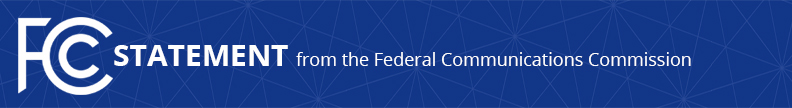 Media Contact: Anne Veigle, (202) 418-0506anne.veigle@fcc.govFor Immediate ReleaseSTATEMENT OF ACTING CHAIRWOMAN ROSENWORCEL ON DEPARTMENT OF JUSTICE DECISION TO WITHDRAW LAWSUIT TO BLOCK CALIFORNIA NET NEUTRALITY LAWWASHINGTON, February 8, 2021—Federal Communications Commission Acting Chairwoman Jessica Rosenworcel issued the following statement after the Department of Justice decision to withdraw its lawsuit seeking to block the State of California’s net neutrality law:  “I am pleased that the Department of Justice has withdrawn this lawsuit.  When the FCC, over my objection, rolled back its net neutrality policies, states like California sought to fill the void with their own laws.  By taking this step, Washington is listening to the American people, who overwhelmingly support an open internet, and is charting a course to once again make net neutrality the law of the land.”    -- ###
Office of the Acting Chairwoman: (202) 418-2400 / @JRosenworcelFCC / www.fcc.gov/jessica-rosenworcelThis is an unofficial announcement of Commission action.  Release of the full text of a Commission order constitutes official action.  See MCI v. FCC, 515 F.2d 385 (D.C. Cir. 1974).